ГЛАВА МУНИЦИПАЛЬНОГО ОБРАЗОВАНИЯ 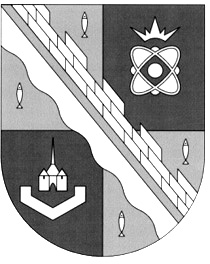 СОСНОВОБОРСКИЙ ГОРОДСКОЙ ОКРУГ ЛЕНИНГРАДСКОЙ ОБЛАСТИ ПОСТАНОВЛЕНИЕот 28.04.2018 г.  № 30Руководствуясь требованиями статьи 28 Федерального закона «Об общих принципах организации местного самоуправления в Российской Федерации» от 6 октября 2003 года №131-ФЗ (с изменениями на 28.12.2016 года), статьей 15 Устава муниципального образования Сосновоборский городской округ Ленинградской области (в редакции на 27 января 2016 года), решением совета депутатов «Об утверждении Положения о публичных слушаниях в Сосновоборском городском округе» от 18 сентября 2006 года № 143 (с изменениями, внесенными решением совета депутатов  от 30.01.2015 г.  № 11) и решением совета депутатов от 30.01.2015 г. № 10 «Об утверждении Положения о порядке организации и проведения публичных слушаний по проекту бюджета и годовому отчету об исполнении бюджета Сосновоборского городского округа»: 1. Назначить на 22 мая 2018 года проведение публичных слушаний по рассмотрению проекта решения совета депутатов «Об исполнении  бюджета Сосновоборского городского округа за 2017 год».2. Публичные слушания провести в большом актовом зале здания администрации Сосновоборского городского округа (к.370). Назначить начало публичных слушаний на 17.00.3. Назначить ответственным за организацию и проведение публичных слушаний от совета депутатов Сосновоборского городского округа - заместителя председателя совета депутатов – Сорокина Н.П., от администрации Сосновоборского городского округа – заместителя главы администрации Сосновоборского городского, председателя комитета финансов –Козловскую О.Г. 4. Главному специалисту аппарата совета депутатов Сосновоборского городского округа - Ремневой Е.И. в установленный срок обеспечить опубликование информационного сообщения о проведении публичных слушаний в городской газете «Маяк» 5. Пресс-центру администрации Сосновоборского городского округа в течение 5 дней со дня подписания настоящего постановления разместить на официальном сайте администрации городского округа в сети «Интернет» информационное сообщение о проведении публичных слушаний и соответствующих материалов к нему.6. Контроль исполнения настоящего постановления возложить на заместителя председателя совета депутатов Сорокина Н.П.Заместитель председателя совета депутатов                                                                                  Н.П. Сорокин                                                                                       Рассылка:                                                                                                   городская газета «Маяк», Комитет финансов, 					                                                  общий отдел администрации, пресс-центр                   Исп. Ремнева Е.И.                 62-868«О назначении публичных слушаний по рассмотрению проекта решения совета депутатов «Об исполнении  бюджета Сосновоборского городского округа за 2017 год»  